Almanca Tagesablauf-Bir GünAlmanca Tagesablauf-Bir Günwww.eegitimim.com 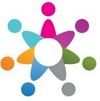 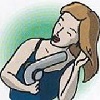 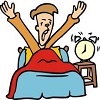 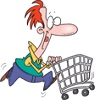 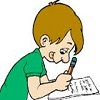 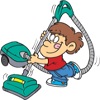 sich Haare föhnen
Saç fönlemekauf/stehen
Uyanmakein/kaufen
Alışveriş YapmakHausaufgaben machen
Ödev YapmakHaushalt machen
Ev işi yapmak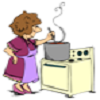 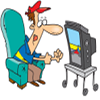 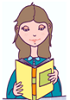 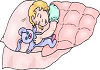 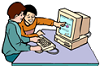 kochen
pişirmekfern/sehen
Televizyon izlemekBücher lesen
Kitap Okumakschlafen
ins Bett gehen
Uyumak uyumaya gitmekam Computer spielen
Bilgisayarda Oynamak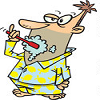 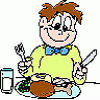 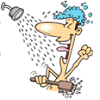 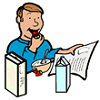 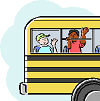 sich Zähne putzen
Diş fırçalamakessen
Yemek Yemeksich duschen
Duş Almakfrühstücken
Frühstück machen
Kahvaltı Yapmakzur Schule fahren
​in die Schule gehen
Okua Gitmek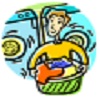 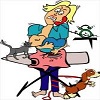 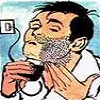 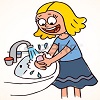 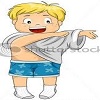 Wäsche waschen
Çamaşır Yıkamakbügeln
Ütü Yapmaksich rasieren
tıraş olmaksich Hände und Gesicht
waschen
el yüz yıkamaksich anziehen
Giyinmek